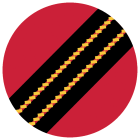 Nick Cowell: Tel: 07941  602720 (M)  Email: cowellfamily@blueyonder.co.ukGary Copeman: Tel: 07774 105709 (M)  Email: gary.copeman@agfa.comRobin Baker: Tel: 07714 494869 (M)  Email: robin.baker0@googlemail.comWrittle Cricket Centre Safety Guidelines Please abide by these basic guidelines to ensure you and those around you have a safe net session.Parking and entering the centrePlease make sure children never go out on the yard unsupervised.During evening and weekend session there may be a large amount of car movements in the yard.Players and coaches only are allowed in the playing area. Spectators please use the viewing gallery.Be aware at all times that cricket balls are very hard, and even when not batting or bowling yourself please ensure you are watching the batsmanDo not stand and roll yourself in the nets – balls from the net next to you can still hit youDo not throw balls at the side nets or into the roof of the net while waiting to bowlBattingBe aware that the indoor nets provide a much faster batting surface than natural grass.Players must wear the correct protective equipment at all times:PadsThigh PadGlovesHelmetBoxPlus any extra padding depending on experience, speed of bowler etc.Players should pad up at the back of the net Do not take your kit bags etc into the nets they can cause obstructions which prevent people taking evasive action.Please do not wear jewellery or watches and ensure pockets are emptyWhen preparing to bat players must stand at the back of the net and keep eyes on the ball at all times.Be aware of what is happening in the adjacent nets; please wait for a safe moment to retrieve the ball.Bowling Only one player shall bowl in any one net at any one timeThose waiting to bowl must stand in a sensible position and watch the ball to avoid being struckKeep in order and everybody will get the same amount of bowlingAbove all, enjoy the net session, take it seriously and try to improve your skills, and be safe